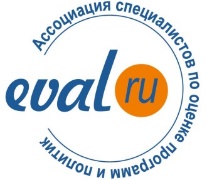 Заявка на выступление на конференции«Оценка социальных программ в России: практика применения и драйверы развития»г. Москва, 9-10 октября 2018 г.Пожалуйста, заполните поля, выделенные серым цветом. Можно просто скопировать текст из другого файла и вставить его в указанные поля. Все поля являются обязательными для заполнения. Если поле содержит список, то Вам нужно выбрать один из вариантов.После заполнения заявки сохраните её как документ Word и отправьте по адресу conference2018@eval.ru   В графе «Тема» укажите: «АСОПП 2018». Один человек может подать не более двух заявок на выступления (индивидуально или в соавторстве). Прием заявок будет закрыт 9 июля 2018 года в 18.00 по московскому времени. Результаты конкурсного рассмотрения заявок будут известны 15 июля 2018 года. Отправляя данную заявку, Вы даете согласие на обработку Ваших персональных данных в соответствии с Политикой АСОПП в отношении обработки персональных данных. Ознакомиться с этой политикой можно на сайте АСОПП, перейдя по приведенной выше гиперссылке. ВНИМАНИЕ! Данная заявка не является регистрацией на конференции. Регистрация участников будет открыта после публикации программы конференции, которая будет сформирована по итогам конкурсного рассмотрения заявок. Всем выступающим нужно будет зарегистрироваться в качестве участников. Оргкомитет конференции просит отнестись с пониманием к тому, что не сможет выплатить гонорары тем участникам конференции, чьи выступления будут включены в программу, а также оплатить их командировочные расходы. Предполагается, что выступающие также заплатят регистрационные взносы на общих основаниях. ИНФОРМАЦИЯ О ВЫСТУПЛЕНИИНазвание выступления (впишите в серое поле внизу или скопируйте и вставьте в него текст из другого файла)Краткое содержание выступления (впишите в серое поле внизу или скопируйте и вставьте в него текст из другого файла, 150 – 500 слов). Внимание! Краткое содержание выступления должно быть достаточным для принятия решения конкурсной комиссией. Обычно краткое содержание такого качества составляет НЕ МЕНЕЕ 150 слов и НЕ БОЛЕЕ 500 слов. Заявки, не соответствующие этим условиям, конкурсной комиссией рассматриваться не будут. Если Ваше выступление будет включено в программу конференции, краткое содержание Вашего выступления будет опубликовано на сайте конференции без изменений.Обоснование значимости выступления (впишите в серое поле внизу или скопируйте и вставьте в него текст из другого файла, 150 – 200 слов). Обоснование значимости не публикуется. Внимание! Обоснование значимости выступления, почему оно может быть интересным и полезным для слушателей. Объем обоснования должен быть достаточным для принятия решения конкурсной комиссией. Заявки не соответствующие этим условиям, конкурсной комиссией рассматриваться не будут. Формат выступления (выберите):  Пояснение (заполняется, если выбрано "Другое"):                             Продолжительность выступления (выберите):   ИНФОРМАЦИЯ О ВЫСТУПАЮЩИХИнформация о 1-м выступающем (с этим человеком ведется вся переписка относительно данной заявки): Фамилия, имя, отчество      Должность       Название организации       Почтовый адрес      Телефон      Электронная почта      Информация о 2-м выступающем (если есть): Фамилия, имя, отчество      Должность       Название организации       Почтовый адрес      Телефон      Электронная почта      Информация о 3-м выступающем (если есть):  Фамилия, имя, отчество      Должность       Название организации       Почтовый адрес      Телефон      Электронная почта      